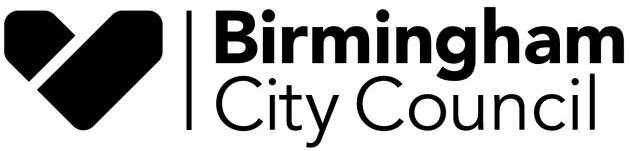 PLANNING AND COMPULSORY PURCHASE ACT 2004 (AS AMENDED)THE TOWN AND COUNRTY PLANNING (LOCAL PLANNING) (ENGLAND) REGULATIONS 2012 (AS AMENDED) REGULATION 26DEVELOPMENT MANAGEMENT IN BIRMINGHAM (DMB) DEVELOPMENT PLAN DOCUMENT ADOPTION STATEMENT: DECEMBER 2021Notice is hereby given in accordance with Regulations 17, 26 and 35 of the Town and Country Planning (Local Planning) (England) Regulations 2012 (as amended), that the Development Management in Birmingham Development Plan Document (DMB) was formally adopted by Birmingham City Council on 7th December 2021.The DMB was submitted to the Secretary of State on 17 July 2020 and was subject to examination by an independent inspector appointed by the Secretary of State. The Inspector’s report concluded that with the recommended main modifications set out, the DMB satisfies the requirements of the Planning and Compulsory Purchase Act 2004 and meets the criteria for soundness in the National Planning Policy Framework. Pursuant of section 23(3) of the Planning and Compulsory Purchase Act 2004, the adopted DMB incorporates these modifications. The full list of main modifications made to the DMB following receipt of the Inspector’s Report is set out in the ‘Schedule of Recommended Main Modifications’, published as an Appendix to the Inspector’s Report. A number of additional modifications have also been included as necessary technical, factual, grammatical and typographical corrections that do not materially affect the policies in the DMB.In accordance with the regulations the following documents have been made available:Development Management in Birmingham (adoption version);this Adoption Statement;the Sustainability Appraisal Report; andthe Sustainability Appraisal Post Adoption Statement.These documents are available to view and download on the Council’s website by clicking on this Link to the DMB section of the Council’s website Development Management in BirminghamHard copies of the Development Management in Birmingham document and this Adoption Statement will also be made available for inspection at the Council Offices and libraries listed below: (Please check opening times and guidelines if intending to visit).Birmingham City Council, 10 Woodcock Street, Birmingham, B7 4BLLibrary of Birmingham, Centenary Square, Broad Street, B1 2NDDruids Heath Library and Customer Service Centre, Idminston Croft, B14 5NJErdington Customer Service Centre, 67 Sutton New Road, B23 6QTNorthfield Customer Service Centre, 1a Vineyard Road, B31 1PGSaltley Customer Service Centre, 54 Highfield Road, Washwood Heath, B8 3QUSparkbrook Customer Service Centre, Grantham Road, B11 1LUHarborne Library, High Street, B17 9QGKings Heath Library, High Street, B14 7SWShard End Library, The Shard, All Saints Square, Shard End Crescent, B34 7AGAston Library, 99 Whitehead Road, B6 6EJHandsworth Library, Soho Road, B21 9DPSutton Coldfield Library, Lower Parade, B72 1XXWalmley Library, Walmley Road, B76 1NPSouth Yardley Library, Yardley Road, B25 8LTAny person aggrieved by the DMB may make an application to the High Court under Section 113 of the Planning and Compulsory Purchase Act 2004 on the grounds that:the document is not within the appropriate powers conferred by Part 2 of the Planning and Compulsory Purchase Act 2004;a procedural requirement of the Planning and Compulsory Purchase Act 2004 or its associated Regulations has not been complied with.Any such application must be made no later than the end of the period of six weeks after the day the DMB is adopted (18 January 2022).A copy of this adoption statement will be sent to the Secretary of State for Housing, Communities and Local Government.* Please note that a hard copy of the Sustainability Appraisal Report is only available to view at the Council’s principal offices at Woodcock Street. The report can be viewed online at: Development Management in BirminghamFor further information please contact: Planning Strategy, Birmingham City Council, PO Box 28, Birmingham, B1 1TU or email Planning Strategy email address